Eduardo StrausserConductorEduardo Strausser’s powerful and dynamic style was praised by the Daily Revolution, which singled him out as “a real force of nature. His conducting is imbued with charisma, stage presence, and good chemistry with the orchestra”, following a critically-acclaimed concert at Teatro La Fenice in Venice.In the 2018/19 season, Eduardo returns to Deutsches Symphonie-Orchester Berlin, Magdeburg Theater Orchestra and Orchestre Philharmonique du Luxembourg. He also debuts with the Oslo and Jena philharmonic orchestras, as well as with Orchestre de Chambre de Lausanne and at the Staatstheater Darmstadt. He is joined by Jan Lisiecki for performances with the Orchestra della Toscana, and conducts Bruckner’s Symphony No.3 with the Tampere Philharmonic Orchestra. In 2017/18, Eduardo conducted performances with Prague Radio Symphony Orchestra in a Russian programme and made his Australian debut with Queensland Symphony Orchestra, conducting Bruckner’s Symphony No.4. He was joined by pianist Steven Osborne in an all-Beethoven programme with I Pomeriggi Musicali.Eduardo was Resident Conductor of the Theatro Municipal de São Paulo from 2014-2016. During his last season in São Paulo, Eduardo led performances of Strauss´ Elektra and Carlos Gomes´ Fosca, as well as performances of The Nutcracker with the Balé da Cidade de São Paulo and a Stefano Poda production of Mahler’s Symphony No.1. Eduardo has conducted Die Zauberflöte with the Meininger Hofkapelle, and in 2016 led Puccini’s La bohème at the Theatro Municipal do Rio de Janeiro.  As well as concerts at the Teatro La Fenice in Venice in January 2017 he conducted performances of La bohème at the Teatro Verdi di Padova and the Teatro Sociale di Rovigo and conducted Puccini’s Tosca at Theater Magdeburg in May 2018.Eduardo has worked with a number of top soloists, including Isabelle Faust, Richard Galliano, Barnabas Kelemen and Sergei Krylov, among others.Eduardo is fluent in Portuguese, Romanian, German, English, Italian, French, Spanish and Hebrew.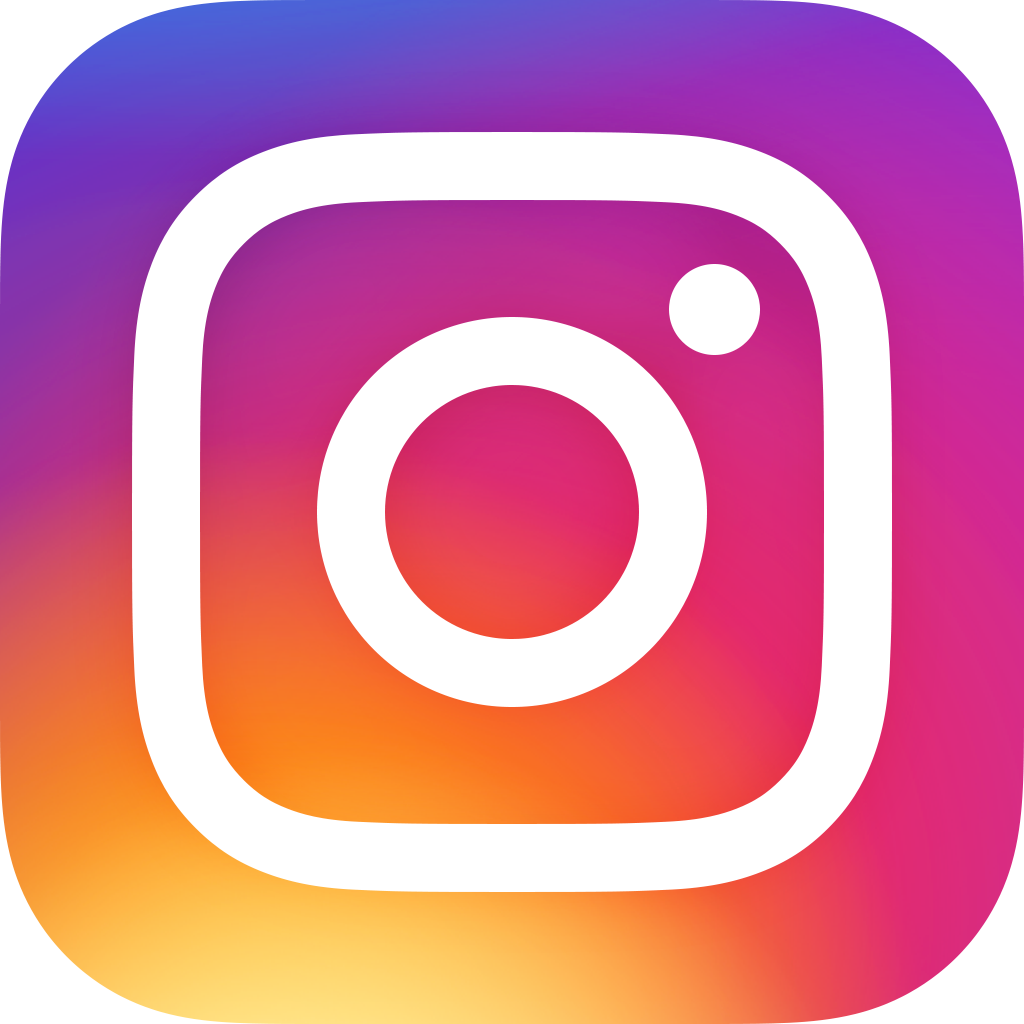 /edustrausser/ 